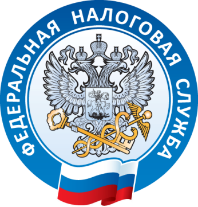 МИФНС РОССИИ №11 ПО ВОЛГОГРАДСКОЙ ОБЛАСТИО применении беззаявительного порядка предоставления налоговых льгот по транспортному налогу физических лицМежрайонная ИФНС России №11 по Волгоградской области сообщает, что в соответствии с абзацем девятым пункта 3 статьи 361.1 Налогового кодекса Российской Федерации (далее - Кодекс, в редакции Федерального закона от 29.09.2019 N 325-ФЗ) в случае, если налогоплательщик - физическое лицо, имеющий право на налоговую льготу, не представил в налоговый орган заявление о предоставлении налоговой льготы или не сообщил об отказе от применения налоговой льготы, налоговая льгота предоставляется на основании сведений, полученных налоговым органом в соответствии с Кодексом и другими федеральными законами.К сведениям, полученным в соответствии с Кодексом, относятся, в том числе, актуальные документированные сведения, подтверждающие право налогоплательщика на налоговую льготу, ранее представленные в налоговый орган, например, с заявлением о предоставлении налоговой льготы.Согласно части 3 статьи 3 Федерального закона от 29.09.2019 N 325-ФЗ, абзац девятый пункта 3 статьи 361.1 Кодекса вступает в силу с 1 января 2020 года и не имеет ограничений по налоговым периодам, за которые может применяться указанный порядок предоставления налоговых льгот по налогу.